Сценарий внеурочного мероприятия по английскому языку«The Way Home»Автор: Макарова Мария Дмитриевна, учитель английского языка МОУ СШ №48Класс: 6-11 классЦели:Познавательный аспект: знакомство со столицей Великобритании, ее достопримечательностями.Развивающий аспект: развитие способности к догадке, коммуникабельности, способность осуществлять репродуктивные и продуктивные речевые действия.Воспитательный аспект: воспитание уважительного, толерантного отношения к чужой культуре.Учебный аспект: совершенствование навыков грамматики, чтения; развитие умений говорения (монологическая речь)Оборудование: Презентация (Компьютер, проектор, экран – для представления презентации, если в школе есть сенсорный экран, то учащимся будет намного интереснее «играть» самим), подготовленные части пазла (Приложение 1)Пояснительная записка.Внеклассное мероприятие «The way home» представляет собой игру-квест. Учащие погружаются «в волшебный сон» из которого им нужно выбраться. Во сне они оказываются в городе Лондон. По городу они передвигаются на красном автобусе по различным достопримечательностям, выполняя задания. Когда все задания будут выполнены, они смогут вернуться обратно, оставив в памяти невероятное приключение.Вся игра сопровождается презентацией. В презентации заложены автоматические действия, что создает ощущение «Игры», а не презентации. (все задания прописаны в разделе «ход занятия, 3 этап»)Ход занятияСписок источниковttps://en.wikipedia.org/wiki/Big_Benhttps://london-life.ru/london-city/https://www.orangesmile.com/destinations/london/architecture.htmhttps://quizlet.com/ru/499554292/london-eye-flash-cards/ Изображения для удачного использования в презентации взяты с сайта https://www.klipartz.com/ruПриложение 1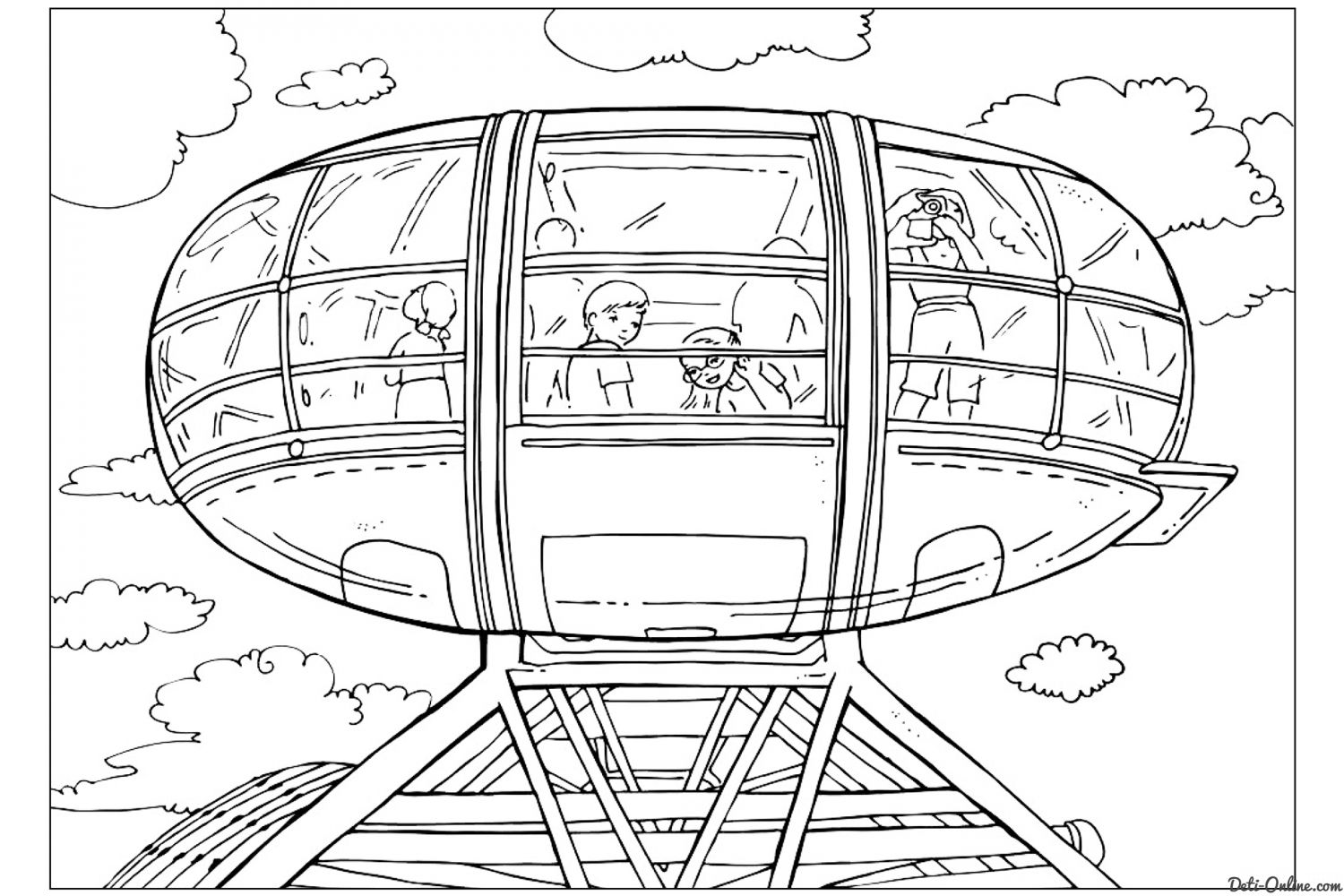 Деятельность, речь учителяДеятельность учащихсяОборудование1 этап – организационный1 этап – организационный1 этап – организационныйПриветствие учащихся: Good morning(afternoon) dear students, How are you today? I’m very glad to see you again.Дают устный ответ в форме приветствия.2 этап – мотивационный. 2 этап – мотивационный. 2 этап – мотивационный. Today I want you to relax, I believe everyone has a dream..Is it?....and to make it real let’s close your eyes and think about your dream. Закрывают глаза, расслабляются, представляют свою мечту.(включает презентацию)Open your eyes, look : we are in London now! Who has been dreaming about visiting London? It’s just come real!Открывают глаза, осматриваются.Презентация (если есть дополнительный материал (плакаты, сувениры с достопримечательностями Лондона)), то можно расставить по классу.Ok. We are in London. We have a double-decker bus. But how can we return home?Let’s go!Делают предположения, в итоге, с помощью учителя, приходят к выводу, что нужно передвигаться по городу-искать выход.Презентация3 этап – основной ход занятия, играКвест3 этап – основной ход занятия, играКвест3 этап – основной ход занятия, играКвест(Необходимо нажать на «красный автобус» и он укажет куда направиться – нажимаем на колесо обозрения на презентации)Первая станция – London eye. (Необходимо нажать на «красный автобус» и он укажет куда направиться – нажимаем на колесо обозрения на презентации)Первая станция – London eye. (Необходимо нажать на «красный автобус» и он укажет куда направиться – нажимаем на колесо обозрения на презентации)Первая станция – London eye.  (на презентации открыто изображение London eye)Задания: - рассказать о колесе обозрения что уже известно ребятамThis is a famous sight «London eye». What do you know about it?Отвечают на вопросыПрезентация To move, we should have our own Wheel. Somewhere in class there are parts of the wheel picture. We need to find it and to collect the parts together.Находят части пазла и собирают колесо обозренияЧасти пазла, спрятанные в классе (например, приклеенные на скотч на стул)(После того, как пазл собран, можно нажать на кнопку возврата на презентации, откроется слайд с текстом и пропусками.)Задание: Учащимся необходимо догадаться какие слова пропущены и с помощью нажатия на левую кнопку мыши – проверить. Вставляют слова в пропускиПрезентация(Необходимо нажать на «красный автобус» и он укажет куда направиться) Вторая станция – Big Ben.(Необходимо нажать на «красный автобус» и он укажет куда направиться) Вторая станция – Big Ben.(Необходимо нажать на «красный автобус» и он укажет куда направиться) Вторая станция – Big Ben.(Все задания заложены в презентации)It’s time to visit Big Ben. Let’s see some facts about it.Выбирают правильный вариант ответаПрезентация(Необходимо нажать на «красный автобус» и он укажет куда направиться)Третья станция – Tower Bridge. (Необходимо нажать на «красный автобус» и он укажет куда направиться)Третья станция – Tower Bridge. (Необходимо нажать на «красный автобус» и он укажет куда направиться)Третья станция – Tower Bridge. (Видео заложено в презентации, нужно нажать на «плей»)Oh, it’s unbelievable we can walk on the Bridge, Let’s do it togetherСмотрят видеоПрезентация (видео)(Необходимо нажать на «красный автобус» и он укажет куда направиться)Четвертая станция – Buckingham palace. (Необходимо нажать на «красный автобус» и он укажет куда направиться)Четвертая станция – Buckingham palace. (Необходимо нажать на «красный автобус» и он укажет куда направиться)Четвертая станция – Buckingham palace. (Все задания заложены в презентации)What do you know about Buckingham Palace? There are some facts about it, but also there are some mistakes. If the sentence is correct  - tick it. If it is not – cross itВыбирают правильный вариант ответаПрезентация(Необходимо нажать на «красный автобус» и он укажет куда направиться)Пятая станция – Skyscrapers.(Необходимо нажать на «красный автобус» и он укажет куда направиться)Пятая станция – Skyscrapers.(Необходимо нажать на «красный автобус» и он укажет куда направиться)Пятая станция – Skyscrapers.(Все задания заложены в презентации)This is a modern part of London. Do you Know the names of these skyscrapers? Let’s check it. Выбирают правильный вариант ответаПрезентация4 этап – заключение (Подведение итогов, рефлексия)4 этап – заключение (Подведение итогов, рефлексия)4 этап – заключение (Подведение итогов, рефлексия)This is the end of our trip, It’s time to go home. Close your eyes. (выключает презентацию)Закрывают глазаOpen your eyes – welcome back home!Did you like the trip?What did you visit?Would you like to travel somewhere else?Открывают глаза, отвечают на вопросы